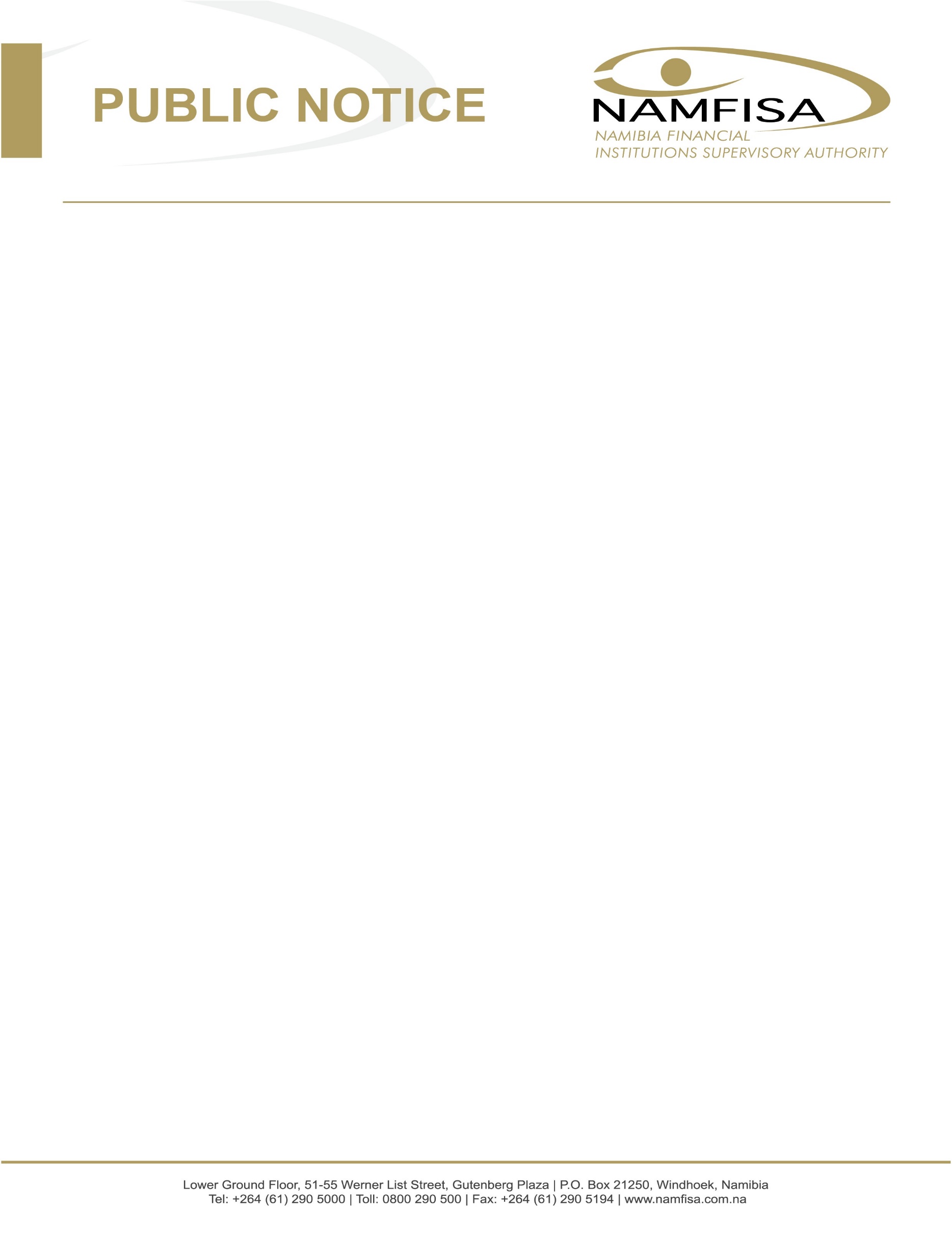 NOTICE TO TRUSTEES, PRINCIPAL OFFICERS AND OTHER OFFICERS OF FOREIGN PENSION FUNDS REGISTERED IN NAMIBIAREQUEST IN TERMS OF SECTION 2(2)(b): SUBMISSION OF A RETURNThe Namibia Financial Institutions Supervisory Authority (NAMFISA) exists to supervise financial institutions and financial services, and to advise the Minister of Finance on matters relating to financial institutions and financial services in terms of the Namibia Financial Institutions Supervisory Authority Act, 2001 (Act No. 3 of 2001). The Registration of all foreign funds and subsequent exemption to operate in Namibia as a foreign pension fund in accordance with section 2(2)(a) of the Pension Funds Act bears reference.  In terms of section 2(2)(b) of the Pension Funds Act (Act No. 24 of 1956), the Registrar of Pension Funds hereby requires all funds registered as foreign funds in Namibia, to complete and submit a Foreign Fund Return (FFR) form as at the financial year-end of the fund, in the format as presented in the annexed spreadsheet titled “Annexure A - Foreign Funds Return”.The Funds are advised that the FFR submission will be due within four (4) months of the Fund’s financial year-end beginning with the year-end that immediately follows the date of this industry notice. All submissions should be done via email to the following email address: pf@namfisa.com.na. Guidance notes to assist in the completion of the return are attached hereto as “Annexure B”. All forms can be accessed on our website under https://www.namfisa.com.na/legislative-instruments/ Should you have any queries regarding the above, please contact James Mukuka on telephone number (+264) 61 290 5171 or e-mail jmukuka@namfisa.com.na.   Sincerely Yours, Kenneth S. MatomolaREGISTRAR OF PENSION FUNDS